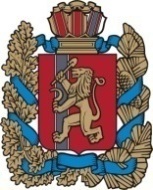 Благовещенский сельский Совет депутатовИрбейского района Красноярского края РЕШЕНИЕ26. 12. 2019 г                               с. Благовещенка                                        №33 О внесении изменений в решение Благовещенского совета депутатов  от 12.09.2017г.  №20  ««Об утверждении положения об условиях и порядке предоставления муниципальным служащим администрации Благовещенского сельсовета права на пенсию за выслугу лет»        В целях реализации социальных гарантий, предусмотренных законодательством для муниципальных служащих, в соответствии со статьями 23, 24 Федерального закона от 02.03.2007 № 25-ФЗ «О муниципальной службе в Российской Федерации», статьями 9, 10 Закона Красноярского края от 24.04.2008 № 5-1565 «Об особенностях правового регулирования муниципальной службы в Красноярском крае», Законом Красноярского края от 08.06.2017 №3-706 «О внесении изменений в Закон края «Об особенностях правового регулирования муниципальной службы в Красноярском крае», руководствуясь 38, 39 Устава Благовещенского сельсовета,  Благовещенский сельский Совет депутатов РЕШИЛ:       1.Внести в пункт 5.4 решения  Благовещенского совета депутатов  от 12.09.2017г.  №20  «Об утверждении положения об условиях и порядке предоставления муниципальным служащим администрации Благовещенского сельсовета права на пенсию за выслугу лет» изменения, изложив его в следующей редакции:     5.4 Пенсия за выслугу лет не выплачивается в период прохождения государственной службы Российской Федерации, при замещении государственной должности Российской Федерации, государственной должности субъекта Российской Федерации, муниципальной должности, замещаемой на постоянной основе, должности муниципальной службы, а также в период работы в межгосударственных (межправительственных) органах, созданных с участием Российской Федерации, на должностях, по которым в соответствии с международными договорами Российской Федерации осуществляются назначение и выплата пенсий за выслугу лет в порядке и на условиях, которые установлены для федеральных государственных гражданских служащих, а также в случае прекращения гражданства Российской Федерации. При последующем увольнении с государственной службы Российской Федерации или освобождении от указанных должностей выплата пенсии за выслугу лет возобновляется со дня, следующего за днем увольнения с указанной службы или освобождения от указанных должностей гражданина, обратившегося с заявлением о ее возобновлении.2.Контроль за выполнением решения возложить на главу ,Благовещенского сельсовета Гуменко Д.Л.3.Решение вступает в силу в день, следующий за днем его официального опубликования в информационном бюллетене «Вестник Благовещенского сельсовета».Председатель Благовещенского                              Глава                                                                                    сельского Совета депутатов                                Благовещенского  сельсовета______________ М.П.Мельникова                          ____________ Д.Л.Гуменко